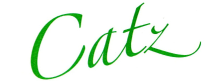       OWNER  VETERINARY       CAT ADDITIONAL INFORMATION*      Please bring copy or scan of certificate**    May we photograph your cat for Facebook?                 Dr. Eileen G. Leitch, The Elms, 54 Fife Street, Dufftown, AB55 4AP            Tel:  01340 820 471 - e-mail: dufftown@hotmail.com - www.catzhotel.comCAT REGISTRATIONNameAddressCityPost CodeHome phoneMobile phonee-mailClinic + PhoneAddress*VaccinationsMedical ConditionsNameD.O.B./SexBreedEmergency contactFeedingMedicationOther